Content template to be filledDisclaimer: In case you want to set up a Digital Event Space, you can add all possible modules. Please use the correct briefing from the All modules pagesFor inspiration see: https://solutions.covestro.com/en/events Social Media Promotion (organic)Information needed for our DES – EventmoduleThe Digital Event Space (DES) works digital-only and as extension (hybrid) to the physical tradeshow. It offers full experience for all target groups that cannot attend the physical event and supports the on-site visitors. When it comes to participation and exclusive information, the eventmodule is the heart of every DES. For inspiration see: https://solutions.covestro.com/en/eventsPlease make sure to follow the templates structure. Once the content is published and changes are made: Please always work in track changes.
Content of this document: Please note that all characters include spaces.Mock-upContent template to be filledSocial Media Promotion (organic)Mock-up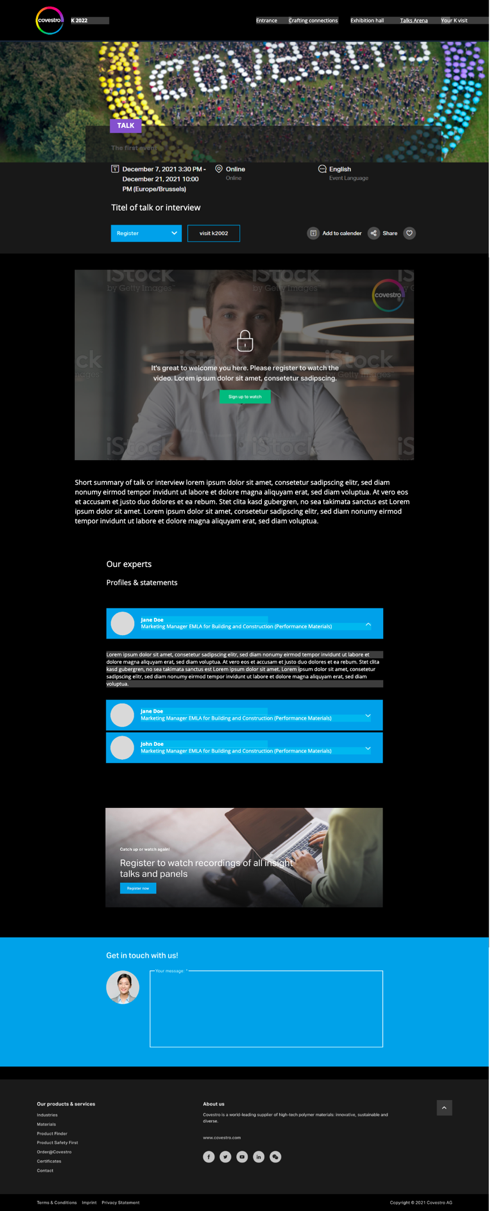 SEO Data Meta descriptionSEO Data Meta descriptionSEO Data Meta descriptionSEO Data Meta description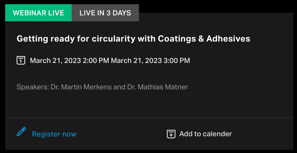 Max. char.English ContentComment(s) / FeedbackEvent TypeE.g. Webinar, DES, Talk, KeynoteEvent TitleE.g.K 2022Language[X] English [  ] German[  ] Chinese Display nameFor URL and item name in content tree (don’t use ®, ™ or Umlauts …) – keywords optimization, needs to be specific depending on the event typeSEO DataSEO DataSEO DataSEO DataMeta Title25For search result snippets, search engine listings and page tabs(Meta) description125Short description for teaser & snippet display and for search engine listingsPrimary KeywordMain keyword to be used H1 (Introduction title) and throughout contentSecondary KeywordsFurther keywords, up to 10 words or word combinationsStageStageStageStageStage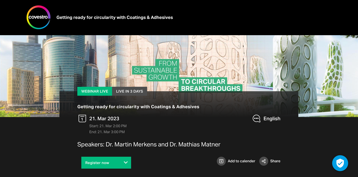 Max. char.English ContentComment(s) / FeedbackStage Image1920*440 px
Please avoid text on image. The images will be automatically cropped, and the text may be unreadable.Stage Image1920*440 px
Please avoid text on image. The images will be automatically cropped, and the text may be unreadable.Stage Image1920*440 px
Please avoid text on image. The images will be automatically cropped, and the text may be unreadable.Stage Image1920*440 px
Please avoid text on image. The images will be automatically cropped, and the text may be unreadable.Stage Image1920*440 px
Please avoid text on image. The images will be automatically cropped, and the text may be unreadable.Stage ImageStage ImageMedia Assistant ID
E.g. 8E183234-C085-42C2-B6D4BF79881C032DStage CTAStage CTA30E.g. Register now; Get in touch 
CTA can trigger a contact form, a newsletter registration or an iCal downloadLink in stage Link in stage Optional
An additional link can be placed in the stageStage H1Stage H180Headline naming the eventThis HL is shown above the datesContent tagContent tag[  ] Conference[  ] Digital Event[  ] Keynote[  ] Talk[  ] Webinar Live[  ] Webinar on demand Add to calendar functionalityAdd to calendar functionality[x] Yes
[  ] NoA calendar file is downloaded via click and can be added to the user's calendarStart date + timeStart date + timeE.g. 15.04.2023, 1 pm (CET)End date + timeEnd date + timeE.g. 19.04.2023, 2.30 pm (CET)Time visibility Time visibility [  ] Don’t show date + time [  ] Remove date + time after eventSpeaker Name – 1Speaker Name – 1OptionalSpeaker Job Title – 1Speaker Job Title – 1OptionalSpeaker Company – 1Speaker Company – 1OptionalLocation Location E.g. Germany, DüsseldorfLocation descriptionLocation descriptionE.g. Messe Düsseldorf - Hall 6, Covestro booth (optional)Language of the eventLanguage of the event[X] English [  ] German[  ] ChineseEvent descriptionEvent description300Intro copy about the event or topic of the talk / webinar / keynote

This is the copy below the dates and will be shown on the event teaseriFrame (Moving Images live stream or recorded video via Moving Images ID)iFrame (Moving Images live stream or recorded video via Moving Images ID)iFrame (Moving Images live stream or recorded video via Moving Images ID)iFrame (Moving Images live stream or recorded video via Moving Images ID)iFrame (Moving Images live stream or recorded video via Moving Images ID)Video IDVideo IDMoving Images IDGatedGated[x] Yes
[  ] NoVideo captionVideo caption100OptionalE.g. Markus Steilemann at Messe DüsseldorfLinkedInLinkedInLinkedInLinkedInMax. char.EnglishCharacters include spaces and all characters (letters, numbers, symbols and yes, even our precious emojis)Mandatory to be filled by the BEMandatory to be filled by the BEMandatory to be filled by the BEMandatory to be filled by the BEPost TargetE.g.: Post engagement, LinkedIn reach (impressions), generate SC traffic (clicks, CTR), video viewsAs briefing information for the copywriter, the following information is essential: What do we want to achieve? 
Please provide your most important KPI. 

This helps to give recommendations on playout (MyCompany, targeted or to all followers, or to give the draft “the right spin”)To be filled by the (Social Media) Copy Writer from aboveTo be filled by the (Social Media) Copy Writer from aboveTo be filled by the (Social Media) Copy Writer from aboveTo be filled by the (Social Media) Copy Writer from aboveLinkedIn Post Caption
(Proposal)3.000Limit before “See More” button: 
140 charactersMake sure to implement the Key Message within the first two to three lines to get the reader’s attention directly. Can we connect our topic to a current trend/ to sth. a broader audience is interested, the better.
The less promotional the caption, the better we will perceived. ..and the post perform.Algorithm changes: so we can’t say short or long textures are better. Golden rule should be as long as needed, and as short as possible.
CTA: What should the reader do after reading our posts? (e.g. Learn more, visit us,..)

Profile(s) to be tagged: please prefix with "@" sign.Include up to 4 #keywords – most if not all, at the end of the texture.LinkedIn Asset Headline:LinkedIn Asset Headline:LI Document/Carousel Title: 
[limited to 58 characters]
LI Video Title: [limited to 150 characters]LinkedIn Asset(s):

Please save the media file under 
“add attachment” in Kapost 
(no Media Hub Number needed)LinkedIn Asset(s):

Please save the media file under 
“add attachment” in Kapost 
(no Media Hub Number needed)Images need an image headline 
(to amplify the message) and a logo.
All documents (carousels, videos; pdfs e.g. article/interview) additionally need a LinkedIn headline / CTA (explicitly for the asset)With videos we always need a catchy Thumbnail Image (with a headline).